Пресс-релиз МБДОУЦРР № 28 «Огонек» за периодс 18.03.2019г. по 25.03.2019 г.Городские. 21.03.2019г. В детском саду прошёл практический семинар в рамках работы стажировочной площадки по введению ФГОС ДО на тему «Конструктивная игровая деятельность», в которой приняли участие Леус Ю.Х., Чернова М.В., Карташова Т.М., Сафонова М.В., Семенюк  С.П., Тюрина А.В., а также выступили педагоги МАДОУ№3,МАДОУ321,МБДОУ№27.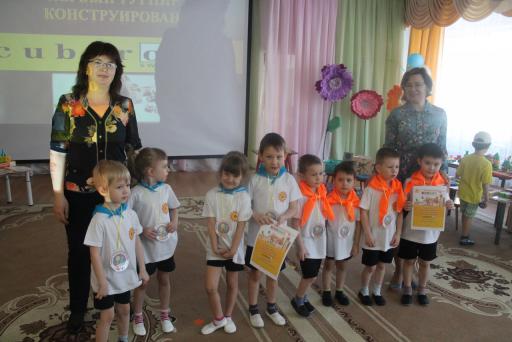 18.03.2019г. Воспитатели группы №2 Сафонова М.В., Войтюк В.С.,   организовали экскурсию в детскую городскую библиотеку.25.03.2019г. Воспитатели группы №2 Сафонова М.В., Войтюк В.С.,  организовали экскурсию в игровую студию «Лукоморье».Внутренние, по учреждению: 22.03.2019г. Методист Лахтина О.В. провела оперативный контроль педагогов «Огород на окне».Анонс29.03.2019г.  Участие в городских соревнованиях «Весёлые старты»Заведующий                                                                             Е.Ю. Тюрина Лахтина О.В.Т. 4-41-44МУНИЦИПАЛЬНОЕ БЮДЖЕТНОЕ ДОШКОЛЬНОЕОБРАЗОВАТЕЛЬНОЕ УЧРЕЖДЕНИЕ «ЦЕНТР РАЗВИТИЯ РЕБЕНКА – ДЕТСКИЙ САД №28 «ОГОНЕК»Новосибирская область, 633009ул. Лунная, 3, г. Бердск,тел./факс:(383-41) 4-41-44тел.:(383-41) 4-44-92;e-mail: bsk_du28@mail.ruот ___________ № ___________На № _______ от _____________